、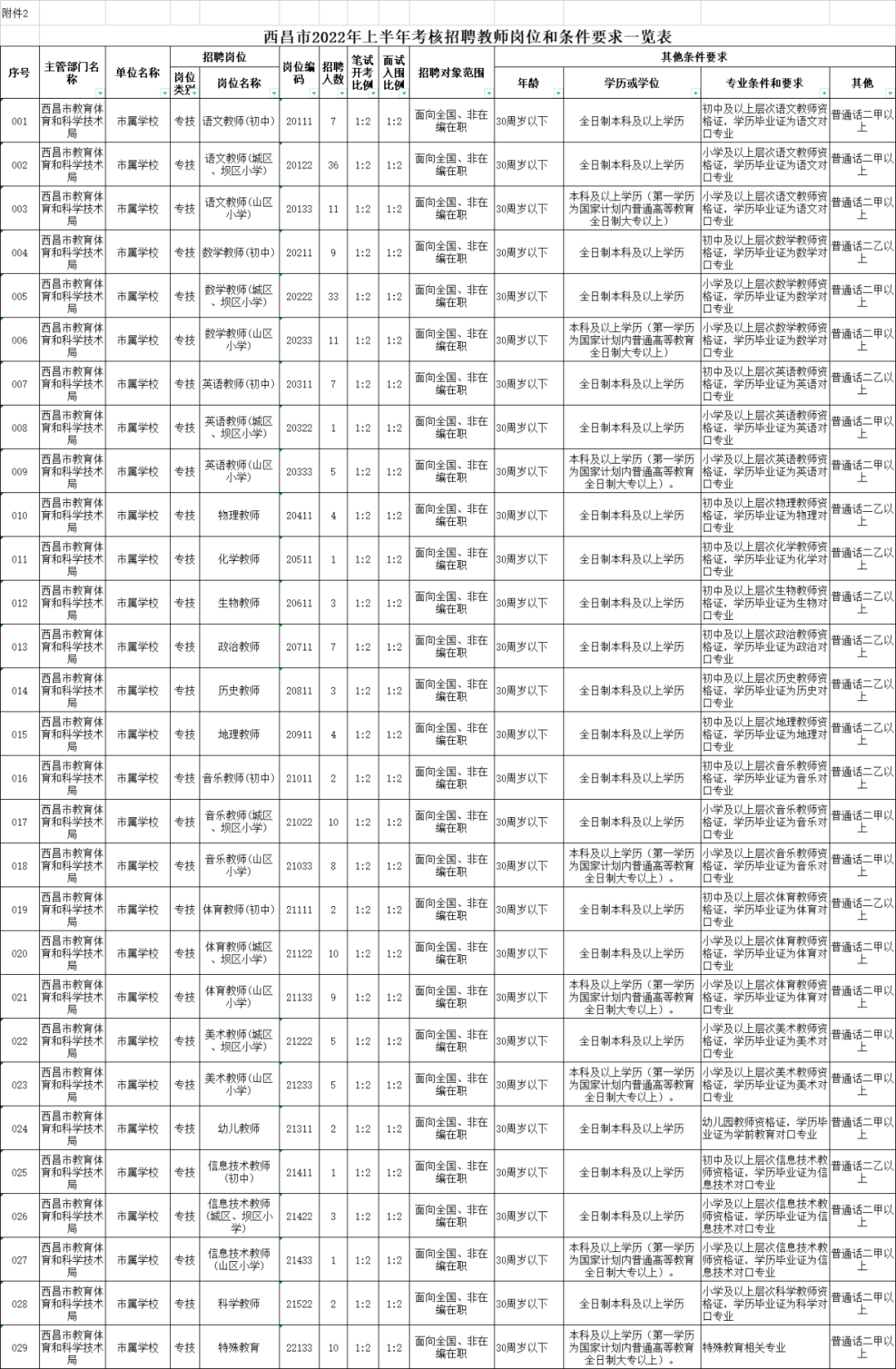 